Расписание на 07.04.20209класс1.Русский язык2.Химия3.История4.Геометрия5.Литература6.Английский язык7.ОБЖПриложение1 (химия)ЛАБОРАТОРНЫЙ ОПЫТ №13КАЧЕСТВЕННАЯ РЕАКЦИЯ НА ИОНЫ Fe+3 И Fe+2ЦЕЛЬ: осуществить качественная реакция на ионы Fe+3 и Fe+2ОБОРУДОВАНИЕ И РЕАКТИВЫ: штатив для пробирок, пробирки, раствор сульфат железа гидроксид натрия, хлорид железа, гидроксид калияВЫПОЛНЕНИЕ РАБОТЫНалейте в пробирку 2- 3 мл свежеприготовленного раствора хлорида железа(II) и добавьте немного раствора гидроксида натрия.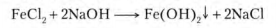 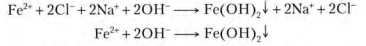 Отметьте цвет полученного осадка_______________________________________________________________________________ ___________________________________________________________________________________________________________________________________________________________________________________________________________________________________________________________________________________________________________________________________Налейте в пробирку 2- 3 мл раствора сульфата железа (III) и добавьте немного раствора гидроксида калия.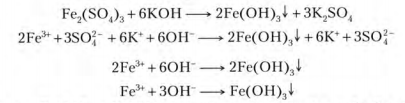 Отметьте цвет полученного осадка_______________________________________________________________________ ______________________________________________________________________________________________________________________________________________________________________________________________________________________ВЫВОДЫ:Приложение2 (химия)Фамилия и имя __________________________________ 9  класс Дата ____________________________________________________ ПрактиЧЕСКАЯ РАБОТА № 6ТЕМА: РЕШЕНИЕ ЭКСПЕРИМЕНТАЛЬНЫХ ЗАДАЧ ПО ТЕМЕ: «МЕТАЛЛЫ» ЦЕЛЬ: научиться решать экспериментальные задачи по теме «Металлы». Определять наличие ионов с помощью качественных реакций. ОБОРУДОВАНИЕ И РЕАКТИВЫ: пробирки, специальный карандаш для нумерации пробирок, штатив. Гидроксид натрия, хлорид магния, карбонат натрия, нитрат натрия, сульфат алюминия, хлорид стронция, карбонат кальция, нитрат стронция, сульфат натрия, сульфид натрия, сульфат железа(II), гидрокарбонат кальция. С правилами безопасности и работы в кабинете химии ознакомлен(а). Обязуюсь их строго выполнять!Ход работыОтчет о выполнении работы оформите в виде таблицы:Вывод: в ходе выполнения практической работы научился (научилась) ________________________________________________________________________________________________________                                                               07 апреля  2020                                                               07 апреля  2020                                                               07 апреля  2020 ТЕМАПараграф в учебникеСсылка на видеоурокДомашнее задание(№ заданий, вопросы,Бессоюзное сложное предложение со значением перечисления§26Орфографический практикум (стр.116)Упр.175(1,2-устно, 3-письменно.Ознакомиться с теорией стр.116Упр.176Упр.177 устноУпр.178 письменноТЕМАПАРАГРАФ В УЧЕБНИКЕССЫЛКА НА ВИДЕОУРОКДОМАШНЕЕ ЗАДАНИЕ(№ ЗАДАНИЙ, ВОПРОСЫ,ХИМИЯХИМИЯХИМИЯХИМИЯСоединения железа. Инструктаж по ТБ. Л/о №13 «Качественная реакция на ионы Fe2+  и  Fe3+»§49 стр.174-176https://resh.edu.ru/subject/lesson/1605/start/ выполнить тренировочные и контрольные задания. (приложение 2).Изучить теорию параграфа. Сделать план-конспект в тетради. Ответить на вопросы после параграфа. Выполнить лабораторную работу (приложение1).                                                               07 апреля 2020                                                               07 апреля 2020                                                               07 апреля 2020 ТЕМАПараграф в учебникеСсылка на видеоурокДомашнее задание«Новый империализм». Предпосылки Первой мировой войны. § 3 или 4 Всеобщ. Ист. 9 классhttps://youtu.be/iOhcZm8hO_c 

https://vk.com/video-66598975_456239444 прочитать учебник: § 3 «Новый империализм». Происхождение Первой мировой войны, стр. 29-35.
в тетради письменно ответить на вопросы № 1,4,6, на стр. 35 учебника, ответ на вопрос №1 выполнить в форме таблицы. Колониальная держава принадлежащие державе колонииТЕМАПараграф в учебникеКлассная работаСсылка на видео урокДомашнее задание(№ заданий, вопросы,07.04.202007.04.202007.04.2020МногогранникП.123 стр 302-303 краткий конспектhttps://www.youtube.com/watch?v=yO8WLvbCAlA№1184 начертить и указать в тетради                                                               07 апреля  2020                                                               07 апреля  2020                                                               07 апреля  2020 ТЕМАПараграф в учебникеСсылка на видеоурокДомашнее задание(№ заданий, вопросы,Н.А.Заболоцкий. Жизнь и творчество. Тема гармонии человека с природой, любви и смерти в лирике.Стр.148-160https://www.youtube.com/watch?time_continue=39&v=DE29jXXbDKk&feature=emb_titleЧтение статьи учебника стр.148-160Конспект биографии поэта.Выучить любое стихотворение Н. Заболоцкогонаизусть.                                        07апреля 2020                                        07апреля 2020                                        07апреля 2020 ТЕМАПараграф в учебникеСсылка на видеоурокДомашнее задание(№ заданий, вопросы)Эссе «За и против». Словообразование: конверсия.Стр.1161)Записать число Tuesday, the seventh of AprilClass work. 2)В словарь записать выражения с keep.3)Упр.1,2 стр.116 письменноHomework1)Ex., pУпр.3,4 стр.116                                                               07 апреля 2020                                                               07 апреля 2020                                                               07 апреля 2020 ТЕМАПараграф в учебникеСсылка на видеоурокДомашнее задание(№ заданий, вопросы,Семья и здоровый образ жизни человека.§ 11.2Читать, отвечать на вопросы. Что делали?Уравнения реакцииВыводыВ трех пробирках даны следующие вещества в твердом виде:  Хлорид магния,  Гидроскид натрия, Карбонат натрияПробирка №1  - Пробирка №2  - Пробирка №3  - При помощи химических реакций определите, в какой пробирке находится каждое из этих веществВ трех пробирках даны следующие вещества в твердом виде:  Хлорид магния,  Гидроскид натрия, Карбонат натрияПробирка №1  - Пробирка №2  - Пробирка №3  - При помощи химических реакций определите, в какой пробирке находится каждое из этих веществВ трех пробирках даны следующие вещества в твердом виде:  Хлорид магния,  Гидроскид натрия, Карбонат натрияПробирка №1  - Пробирка №2  - Пробирка №3  - При помощи химических реакций определите, в какой пробирке находится каждое из этих веществВ трех пробирках даны следующие вещества в твердом виде:  Хлорид магния,  Гидроскид натрия, Карбонат натрияПробирка №1  - Пробирка №2  - Пробирка №3  - При помощи химических реакций определите, в какой пробирке находится каждое из этих веществВ трех пробирках даны следующие вещества в твердом виде:  Хлорид магния,  Гидроскид натрия, Карбонат натрияПробирка №1  - Пробирка №2  - Пробирка №3  - При помощи химических реакций определите, в какой пробирке находится каждое из этих веществЩелочь (NaOH) можно определить лакмусовой бумагойЩелочь (NaOH) можно определить лакмусовой бумагойЛакмусовая бумага стала _____________ цвета В пробирке № ____  - содержится гидроскид натрия (NaOH)В пробирке № ____  - содержится гидроскид натрия (NaOH)В остальные пробирки Пробирка №1 и Пробирка №3   добавляем раствор соляной кислоты   MgCl2 + HCl =  Na2СO3 + HCl=В остальные пробирки Пробирка №1 и Пробирка №3   добавляем раствор соляной кислоты   MgCl2 + HCl =  Na2СO3 + HCl=В  Пробирка №3  выделился ………………………. , значит в Пробирке №3  содержится раствор……………………1)  MgCl2 + HCl =  2) Na2СO3 + HCl=1)  MgCl2 + HCl =  2) Na2СO3 + HCl=Остается Пробирка №1 Остается Пробирка №1  А в Пробирке №1 содержится__________  ______________При помощи характерных реакций докажите, что выданное вам вещество – сульфат алюминия.При помощи характерных реакций докажите, что выданное вам вещество – сульфат алюминия.При помощи характерных реакций докажите, что выданное вам вещество – сульфат алюминия.При помощи характерных реакций докажите, что выданное вам вещество – сульфат алюминия.При помощи характерных реакций докажите, что выданное вам вещество – сульфат алюминия.а) Действия: К выданному в-ву добавляем раствор хлорида бария. Это _______________ реакция на сульфат-ион Это _______________ реакция на сульфат-ион Al2(SO4)3+BaCl2=Это доказывает, то что___________________________________б) Действия: К небольшому количеству раствора щелочи добавляем раствор выданного вещества. Выпал________________Выпал________________Al2(SO4)3+NaOH=Это доказывает, то что___________________________________в) Действия: Добавляем избыток щелочи. Происходит растворение ____________________Происходит растворение ____________________AlOH)3+NaOH=Это доказывает, то что___________________________________В одной пробирке дан раствор хлорида натрия, во второй – раствор хлорида стронция, в третьей – раствор хлорида алюминия..Пробирка №1  -Пробирка №2 -Пробирка №3  -Определите в какой пробирке находится каждое из выданных веществВ одной пробирке дан раствор хлорида натрия, во второй – раствор хлорида стронция, в третьей – раствор хлорида алюминия..Пробирка №1  -Пробирка №2 -Пробирка №3  -Определите в какой пробирке находится каждое из выданных веществВ одной пробирке дан раствор хлорида натрия, во второй – раствор хлорида стронция, в третьей – раствор хлорида алюминия..Пробирка №1  -Пробирка №2 -Пробирка №3  -Определите в какой пробирке находится каждое из выданных веществВ одной пробирке дан раствор хлорида натрия, во второй – раствор хлорида стронция, в третьей – раствор хлорида алюминия..Пробирка №1  -Пробирка №2 -Пробирка №3  -Определите в какой пробирке находится каждое из выданных веществВ одной пробирке дан раствор хлорида натрия, во второй – раствор хлорида стронция, в третьей – раствор хлорида алюминия..Пробирка №1  -Пробирка №2 -Пробирка №3  -Определите в какой пробирке находится каждое из выданных веществВ оставшиеся пробирки добавляем по каплям раствор нитрата серебра:NaCl + Na2SO4 =SrCl2 + Na2SO4 =AlCl3 + Na2SO4  =В  Пробирка №2 образовался ………………………. , значит в Пробирке №2  содержится раствор……………………В  Пробирка №2 образовался ………………………. , значит в Пробирке №2  содержится раствор……………………Уравнение реакции: Уравнение реакции: NaCl + NaOH =3)AlCl3 + NaOH  =В  Пробирка №3 образовался ………………………. , значит в Пробирке №3  содержится раствор……………………В  Пробирка №3 образовался ………………………. , значит в Пробирке №3  содержится раствор……………………Уравнение реакции: Уравнение реакции: Остается Пробирка №1  А значит в Пробирке №1 содержится__________  ______________ А значит в Пробирке №1 содержится__________  ______________ 2.Осуществить превращение: Fe – FeCl2 – Fe(OH)2 – Fe(OH)3 – Fe(NO3)3имея, всё необходимое оборудование и набор реактивов, осуществите на практике превращения в пробирке:  Для осуществления этих превращений необходимо:чтобы получить __________________ из ________________ необходимо добавить _______________________________________________________.Уравнение реакции______________________________________________________чтобы получить __________________ из ________________ необходимо добавить ________________________________________________________.Уравнение реакции______________________________________________________чтобы получить _________________ из __________________ необходимо добавить ________________________________________________________.Уравнение реакции______________________________________________________4) чтобы получить _________________ из _________________ необходимо добавить ________________________________________________________.Уравнение реакции______________________________________________________ 2.Осуществить превращение: Fe – FeCl2 – Fe(OH)2 – Fe(OH)3 – Fe(NO3)3имея, всё необходимое оборудование и набор реактивов, осуществите на практике превращения в пробирке:  Для осуществления этих превращений необходимо:чтобы получить __________________ из ________________ необходимо добавить _______________________________________________________.Уравнение реакции______________________________________________________чтобы получить __________________ из ________________ необходимо добавить ________________________________________________________.Уравнение реакции______________________________________________________чтобы получить _________________ из __________________ необходимо добавить ________________________________________________________.Уравнение реакции______________________________________________________4) чтобы получить _________________ из _________________ необходимо добавить ________________________________________________________.Уравнение реакции______________________________________________________ 2.Осуществить превращение: Fe – FeCl2 – Fe(OH)2 – Fe(OH)3 – Fe(NO3)3имея, всё необходимое оборудование и набор реактивов, осуществите на практике превращения в пробирке:  Для осуществления этих превращений необходимо:чтобы получить __________________ из ________________ необходимо добавить _______________________________________________________.Уравнение реакции______________________________________________________чтобы получить __________________ из ________________ необходимо добавить ________________________________________________________.Уравнение реакции______________________________________________________чтобы получить _________________ из __________________ необходимо добавить ________________________________________________________.Уравнение реакции______________________________________________________4) чтобы получить _________________ из _________________ необходимо добавить ________________________________________________________.Уравнение реакции______________________________________________________ 2.Осуществить превращение: Fe – FeCl2 – Fe(OH)2 – Fe(OH)3 – Fe(NO3)3имея, всё необходимое оборудование и набор реактивов, осуществите на практике превращения в пробирке:  Для осуществления этих превращений необходимо:чтобы получить __________________ из ________________ необходимо добавить _______________________________________________________.Уравнение реакции______________________________________________________чтобы получить __________________ из ________________ необходимо добавить ________________________________________________________.Уравнение реакции______________________________________________________чтобы получить _________________ из __________________ необходимо добавить ________________________________________________________.Уравнение реакции______________________________________________________4) чтобы получить _________________ из _________________ необходимо добавить ________________________________________________________.Уравнение реакции______________________________________________________ 2.Осуществить превращение: Fe – FeCl2 – Fe(OH)2 – Fe(OH)3 – Fe(NO3)3имея, всё необходимое оборудование и набор реактивов, осуществите на практике превращения в пробирке:  Для осуществления этих превращений необходимо:чтобы получить __________________ из ________________ необходимо добавить _______________________________________________________.Уравнение реакции______________________________________________________чтобы получить __________________ из ________________ необходимо добавить ________________________________________________________.Уравнение реакции______________________________________________________чтобы получить _________________ из __________________ необходимо добавить ________________________________________________________.Уравнение реакции______________________________________________________4) чтобы получить _________________ из _________________ необходимо добавить ________________________________________________________.Уравнение реакции______________________________________________________